КОНТРОЛЬНО-СЧЕТНАЯ КОМИССИЯ ПЕРЕЛЮБСКОГО МУНИЦИПАЛЬНОГО РАЙОНА САРАТОВСКОЙ ОБЛАСТИСТАНДАРТВНЕШНЕГО МУНИЦИПАЛЬНОГО ФИНАНСОВОГО КОНТРОЛЯ«ОБЩИЕ ПРАВИЛА ПРОВЕДДЕНИЯ ЭКСПЕРТНО-АНАЛИТИЧЕСКИХ МЕРОПРИЯТИЙ»(начало действия: 05.12.2022г.)Утвержденприказом  Контрольно-счетной комиссии Перелюбскогомуниципального районаот 05 декабря 2022 года  № 10СОДЕРЖАНИЕ1. Общие положения1.1. Стандарт внешнего муниципального финансового контроля «Общие правила проведения экспертно-аналитических мероприятий» (далее – Стандарт) предназначен для методологического обеспечения осуществления Контрольно-счётной комиссией Перелюбского муниципального района Саратовской области (далее – Контрольно-счётная комиссия) экспертно-аналитической деятельности в соответствии с Федеральным законом от 07.02.2011 № 6-ФЗ «Об общих принципах организации и деятельности контрольно-счетных органов субъектов Российской Федерации и муниципальных образований», Бюджетным кодексом Российской Федерации, Положением о Контрольно-счётной комиссии Перелюбского муниципального района Саратовской области (далее – Положение), Регламентом Контрольно-счётной комиссии Перелюбского муниципального района Саратовской области (далее – Регламент).1.2. Стандарт разработан с учетом международных стандартов в области государственного финансового контроля, аудита и финансовой отчетности.1.3. Стандарт устанавливает общие требования, характеристики, правила и процедуры проведения Контрольно-счётной комиссией экспертно-аналитических мероприятий.Особенности проведения экспертно-аналитических мероприятий могут устанавливаться иными стандартами Контрольно-счётной комиссии, определяющими характеристики, правила и процедуры планирования, организации и осуществления отдельных видов деятельности Контрольно-счётной комиссии, применения отдельных видов внешнего муниципального контроля.1.4. Задачами Стандарта являются:определение содержания, порядка организации и проведения экспертно-аналитического мероприятия;определение порядка оформления результатов экспертно-аналитического мероприятия.1.5. Контрольно-счётной комиссией могут проводиться совместные и параллельные экспертно-аналитические мероприятия с Контрольно-счетной палатой Саратовской области, контрольно-счетными органами муниципальных образований Саратовской области и с участием иных государственных органов.Порядок организации таких мероприятий и взаимодействия сторон в ходе их проведения устанавливаются соответствующими стандартами организации деятельности Контрольно-счётной комиссии и соглашениями о взаимодействии.2. Содержание экспертно-аналитического мероприятия2.1. Экспертно-аналитическое мероприятие представляет собой организационную форму осуществления Контрольно-счётной комиссией экспертно-аналитической деятельности, посредством которой обеспечивается реализация задач, функций и полномочий Контрольно-счётной комиссии в сфере внешнего муниципального контроля.2.2. Экспертно-аналитическое мероприятие должно отвечать следующим требованиям:проводится в соответствии с планом работы Контрольно-счётной комиссии;проводится на основании программы его проведения, утвержденной в установленном порядке;по результатам экспертно-аналитического мероприятия оформляется заключение. 2.3. Экспертно-аналитические мероприятия могут проводиться на основании поручений Районного Собрания Перелюбского муниципального района или предложений Главы Перелюбского муниципального района.2.4. Задачами экспертно-аналитического мероприятия являются:исследование актуальных проблем бюджета Перелюбского муниципального района;исследование причин и последствий нарушений и недостатков, выявленных по результатам ранее проведенных контрольных и экспертно-аналитических мероприятий;подготовка предложений по совершенствованию бюджетного процесса в Перелюбском муниципальном районе.2.5 Предметом экспертно-аналитического мероприятия Контрольно-счётной комиссии являются организация бюджетного процесса в Перелюбском муниципальном районе, порядок формирования, управления и распоряжения средствами бюджета муниципального образования, муниципальной собственностью муниципального образования и иными ресурсами в пределах компетенции Контрольно-счётной комиссии, а также законодательное регулирование в сфере экономики и финансов, в том числе влияющее на формирование и исполнение бюджета муниципального образования.Предмет экспертно-аналитического мероприятия определяется на этапе формирования проекта плана работы Контрольно-счётной комиссии на очередной год (либо при корректировке плана в виде включения в него новых мероприятий) и отражается, как правило, в наименовании экспертно-аналитического мероприятия.2.6. В целях проведения экспертно-аналитического мероприятия из числа объектов, определенных положениями статьи 266.1 Бюджетного кодекса Российской Федерации определяются объекты экспертно-аналитического мероприятия, вопросы в сфере деятельности которых подлежат исследованию, оценке, анализу и мониторингу в рамках предмета экспертно-аналитического мероприятия.Экспертно-аналитическое мероприятие в отношении объектов экспертно- аналитического мероприятия может быть осуществлено как по месту их нахождения, так и путем направления запроса объектам экспертно-аналитического мероприятия.В ходе экспертно-аналитического мероприятия в целях получения информации, необходимой для исследования, оценки, анализа и мониторинга в органы и организации могут направляться запросы Контрольно-счётной комиссии.2.7.  Проведение экспертно-аналитического мероприятия осуществляется с применением метода обследование (анализ, оценка).3. Организация экспертно-аналитического мероприятия3.1. Экспертно-аналитическое мероприятие проводится на основании плана работы Контрольно-счётной комиссии на текущий год.Срок проведения экспертно-аналитического мероприятия в плане работы Контрольно-счётной комиссии устанавливается с учетом всех этапов мероприятия.3.2. Экспертно-аналитическое мероприятие состоит из следующих этапов:подготовительный этап; основной этап;заключительный этап.3.3. Подготовительный этап экспертно-аналитического мероприятия осуществляется в целях предварительного изучения предмета и объектов экспертно-аналитического мероприятия, подготовки программы.Основной этап экспертно-аналитического мероприятия заключается в непосредственном исследовании его предмета. На заключительном этапе экспертно-аналитического мероприятия формируются выводы, подготавливаются предложения (рекомендации), оформляется заключение о результатах экспертно-аналитического мероприятия.3.4. Продолжительность каждого из этапов экспертно-аналитического мероприятия зависит от предмета и целей экспертно-аналитического мероприятия, в том числе исходя из особенностей исследуемых актуальных проблем.3.5. Документы, необходимые для проведения экспертно-аналитического мероприятия, подготавливаются в установленном порядке согласно форм, установленных настоящим стандартом.3.6. В случае если вопросы экспертно-аналитического мероприятия предполагают работу с информацией, документами и материалами, содержащими сведения, составляющие государственную или иную охраняемую законом тайну, организация и проведение экспертно-аналитического мероприятия, оформление его результатов осуществляются с учетом требований законодательства Российской Федерации по защите сведений, составляющих государственную и иную охраняемую законом тайну.Если в ходе экспертно-аналитического мероприятия планируется работа со сведениями, составляющими государственную тайну, то группа экспертно-аналитического мероприятия и должна формироваться из сотрудников Контрольно-счётной комиссии, имеющих оформленный в установленном порядке допуск к государственной тайне по соответствующей форме.Сотрудники Контрольно-счётной комиссии не вправе разглашать полученную информацию, обязаны сохранять государственную, служебную, коммерческую и иную охраняемую законом тайну, ставшую им известной при проведении экспертно-аналитического мероприятия.3.7. В случаях, когда для достижения целей экспертно-аналитического мероприятия и получения ответов на поставленные вопросы необходимы специальные знания, навыки и опыт, которыми не владеют сотрудники Контрольно-счётной комиссии, к участию в проведении экспертно-аналитического мероприятия могут привлекаться на договорной основе внешние эксперты.Участие внешних экспертов в экспертно-аналитическом мероприятии осуществляется посредством выполнения внешним экспертом конкретного вида и определенного объема работ, отдельных заданий, подготовки аналитических справок, экспертных заключений и оценок.3.8. Общую организацию экспертно-аналитического мероприятия осуществляет должностное лицо Контрольно-счётной комиссии.3.9. Непосредственное руководство проведением экспертно-аналитического мероприятия и координацию действий сотрудников Контрольно-счётной комиссии и лиц, привлекаемых к участию в проведении экспертно-аналитического мероприятия, осуществляет руководитель экспертно-аналитического мероприятия.3.10. Для проведения экспертно-аналитического мероприятия формируется группа из должностных лиц и иных сотрудников Контрольно-счётной комиссии.Группа должна формироваться с учетом того, что профессиональные знания, навыки и опыт работы ее членов позволят обеспечить качественное проведение экспертно-аналитического мероприятия.Формирование группы для проведения экспертно-аналитического мероприятия должно осуществляться таким образом, чтобы не допускалось возникновение конфликта интересов.Допускается одновременное участие одного и того же сотрудника Контрольно-счётной комиссии в проведении нескольких экспертно-аналитических мероприятиях.3.11. В экспертно-аналитическом мероприятии не имеют права принимать участие должностные лица Контрольно-счётной комиссии, состоящие в близком родстве или свойстве (родители, супруги, дети, братья, сестры, а также братья, сестры, родители, дети супругов и супруги детей) с руководством объектов экспертно-аналитического мероприятия (они обязаны заявить о наличии таких связей).Запрещается привлекать к участию в экспертно-аналитическом мероприятии должностных лиц Контрольно-счётной комиссии, которые в исследуемом периоде были штатными сотрудниками одного из объектов экспертно-аналитического мероприятия.3.12. Должностные лица Контрольно-счётной комиссии не вправе вмешиваться в оперативно-хозяйственную деятельность объектов экспертно-аналитического мероприятия.3.13. Служебные взаимоотношения должностных лиц Контрольно-счётной комиссии с должностными лицами объекта экспертно-аналитического мероприятия осуществляются с учетом прав и обязанностей должностных лиц контрольно-счетного органа, установленных федеральными законами, нормативными документами Контрольно-счётной комиссии, Регламентом Контрольно-счётной комиссии, стандартами Контрольно-счётной комиссии и должностными обязанностями, в пределах своих полномочий, а также с учетом положений Кодекса служебной этики муниципальных служащих Саратовской области.В случае возникновения в ходе экспертно-аналитического мероприятия конфликтных ситуаций должностные лица Контрольно-счётной комиссии должны в устной или письменной форме изложить руководителю экспертно-аналитического мероприятия суть данной ситуации.3.14. В ходе проведения экспертно-аналитического мероприятия формируется рабочая документация в целях:изучения предмета и деятельности объектов экспертно-аналитического мероприятия;подтверждения результатов экспертно-аналитического мероприятия;обеспечения качества и контроля качества экспертно-аналитического мероприятия;подтверждения выполнения должностными лицами Контрольно-счётной комиссии программы проведения экспертно-аналитического мероприятия.К рабочей документации относятся документы (их копии) и иные материалы, получаемые от должностных лиц объекта экспертно-аналитического мероприятия, других органов и организаций по запросам Контрольно-счётной комиссии, документы, расчеты и справки, подготовленные и подписанные должностными лицами Контрольно-счётной комиссии самостоятельно на основе собранных фактических данных и информации, документы и материалы, подготовленные внешними экспертами, а также информация в электронном виде, полученная из государственных информационных систем Саратовской области.В состав рабочей документации включаются документы и материалы, послужившие основанием для формирования выводов, содержащихся в заключении о результатах экспертно-аналитического мероприятия.Документы экспертно-аналитического мероприятия формируются в самостоятельное дело в порядке, установленном инструкцией по делопроизводству в контрольно-счетном органе.4. Подготовительный этап экспертно-аналитического мероприятия4.1. Подготовительный этап экспертно-аналитического мероприятия состоит в предварительном изучении предмета экспертно-аналитического мероприятия.На данном этапе формируется программа проведения экспертно-аналитического мероприятия, подготавливаются:проект распоряжения о проведении экспертно-аналитического мероприятия;предложения (при необходимости) по участию в проведении экспертно-аналитического мероприятия специалистов иных организаций и независимых экспертов.4.2. Результатом подготовительного этапа экспертно-аналитического мероприятия являются утверждение программы проведения экспертно-аналитического мероприятия, оформление распоряжения о проведении экспертно-аналитического мероприятия.Продолжительность подготовительного этапа экспертно-аналитического мероприятия не может составлять менее трех рабочих дней.4.3. Предварительное изучение предмета экспертно-аналитического мероприятия проводится на основе получаемых в ходе предварительного этапа экспертно-аналитического мероприятия информации и материалов, а также результатов анализа нарушений и недостатков, выявленных Контрольно-счётной комиссией по результатам проведенных контрольных и экспертно-аналитических мероприятий в сфере предмета данного экспертно-аналитического мероприятия.Информация о предмете экспертно-аналитического мероприятия при необходимости может быть получена путем направления в установленном порядке в адрес руководителей объектов экспертно-аналитического мероприятия, других органов, иных организаций, запросов Контрольно-счётной комиссии о предоставлении информации.Форма запроса Контрольно-счётной комиссии о предоставлении информации приведена в приложении 1 к настоящему Стандарту.Запросы Контрольно-счётной комиссии направляются руководителям объектов экспертно-аналитического мероприятия за подписью председателя, заместителя председателя или аудитора Контрольно-счётной комиссии.Запросы о предоставлении информации не должны предусматривать повторное направление ранее представленных в контрольно-счетный орган данных.4.4. Непредставление или несвоевременное представление необходимых сведений (информации), либо представление в контрольно-счетный орган таких сведений (информации) в неполном объеме или в искаженном виде, является основанием для возбуждения уполномоченными должностными лицами Контрольно-счетной комиссии дела об административном правонарушении, предусмотренном статьей 19.7 Кодекса Российской Федерации об административных правонарушениях.4.5. По результатам предварительного изучения предмета экспертно-аналитического мероприятия составляется программа его проведения.4.6. Программа проведения экспертно-аналитического мероприятия должна содержать:основание для проведения экспертно-аналитического мероприятия (пункт плана работы Контрольно-счётной комиссии);предмет экспертно-аналитического мероприятия;перечень объектов экспертно-аналитического мероприятия;цель (цели) и вопросы экспертно-аналитического мероприятия;перечень иных органов и организаций, которым планируется направление запросов Контрольно-счётной комиссии о предоставлении информации, необходимой для проведения экспертно-аналитического мероприятия (в случае необходимости);период, исследуемый в ходе экспертно-аналитического мероприятия;сроки проведения мероприятия;состав ответственных исполнителей экспертно-аналитического мероприятия (руководитель экспертно-аналитического мероприятия, члены группы экспертно-аналитического мероприятия);Форма программы проведения экспертно-аналитического мероприятия приведена в приложении 2 к Стандарту.4.7. Одновременно осуществляется подготовка проекта распоряжения о проведении экспертно-аналитического мероприятия.Распоряжение о проведении экспертно-аналитического мероприятия должно содержать основание проведения экспертно-аналитического мероприятия (пункт плана работы Контрольно-счётной комиссии, состав ответственных исполнителей (руководитель экспертно-аналитического мероприятия, члены группы экспертно-аналитического мероприятия, внешние эксперты и иные привлекаемые к участию в проведении экспертно-аналитического мероприятия лица.Форма распоряжения председателя Контрольно-счётной комиссии о проведении экспертно-аналитического мероприятия приведена в приложении 3 к Стандарту.4.8.  В случае внесения изменений в план работы Контрольно-счётной комиссии или программу проведения экспертно-аналитического мероприятия при необходимости соответствующие изменения вносятся в распоряжение о проведении экспертно-аналитического мероприятия путем издания распоряжения председателя Контрольно-счётной комиссии о внесении изменений в распоряжение о проведении экспертно-аналитического мероприятия.5. Основной этап экспертно-аналитического мероприятия5.1. Основной этап экспертно-аналитического мероприятия заключается в сборе (по месту нахождения Контрольно-счётной комиссии или по месту нахождения объектов экспертно-аналитического мероприятия) и анализе фактических данных и информации о предмете мероприятия, в непосредственном исследовании предмета экспертно-аналитического мероприятия в соответствии с целями и вопросами, содержащимися в программе его проведения. При проведении экспертно-аналитического мероприятия по итогам основного этапа осуществляется подготовка рабочей документации, расчетов и справок.5.3. В случаях непредоставления или несвоевременного предоставления документов и материалов, запрошенных при проведении экспертно-аналитического мероприятия (при отсутствии письменного мотивированного обоснования руководителя объекта экспертно-аналитического мероприятия о невозможности предоставления документов и материалов в срок и в полном объеме) или их представление не в полном объеме или представление недостоверных информации, документов и материалов, руководитель группы экспертно-аналитического мероприятия  доводит до сведения руководителя или иного ответственного должностного лица объекта экспертно-аналитического мероприятия содержание статей 8,13,14 и 15 Федерального закона № 6-ФЗ «Об общих принципах организации и деятельности контрольно-счетных органов субъектов Российской Федерации и муниципальных образований», части 1 статьи 19.4, статьей 19.4.1 и 19.7 Кодекса Российской Федерации об административных правонарушениях и оформляет акт по факту создания препятствий сотрудникам Контрольно-счётной комиссии для проведения экспертно-аналитического мероприятия (далее – акт) с указанием даты, времени, места, данных руководителя или иного ответственного должностного лица объекта экспертно-аналитического мероприятия, допустивших противоправные действия, и иной необходимой информации.Данный акт составляется также в случаях отказа должностных лиц объекта экспертно-аналитического мероприятия в допуске сотрудников Контрольно-счётной комиссии, участвующих в проведении экспертно-аналитического мероприятия, на объект экспертно-аналитического мероприятия, а также в случае отказа должностных лиц объекта экспертно-аналитического мероприятия от создания условий для работы участников экспертно-аналитического мероприятия. Форма акта приведена в приложении 4 к Стандарту.Указанный акт оформляется в двух экземплярах, один из которых с сопроводительным письмом направляется (передается под расписку) руководителю и (или) иному ответственному должностному лицу объекта экспертно-аналитического мероприятия.5.4. О фактах непредоставления или несвоевременного предоставления документов и материалов, запрошенных при проведении экспертно-аналитического мероприятия, или их представление не в полном объеме, или представление недостоверных информации, документов и материалов, отказа должностных лиц объекта экспертно-аналитического мероприятия в допуске сотрудников Контрольно-счётной комиссии, участвующих в проведении экспертно-аналитического мероприятия, на объект экспертно-аналитического мероприятия, создания условий для работы участников экспертно-аналитического мероприятия, информируется руководитель экспертно-аналитического мероприятия.Руководитель должен принять необходимые меры в соответствии с действующим законодательством в отношении лиц, допускающих или допустивших противоправные действия. 5.5.Уполномоченное должностное лицо Контрольно-счётной комиссии в соответствии с частью 5 (частью 7) статьи 28.3 Кодекса Российской Федерации об административных правонарушениях составляет протокол об административном правонарушении при создании ему препятствий для проведения экспертно-аналитического мероприятия, выражающихся в:неповиновении законным требованиям должностного лица Контрольно-счётной комиссии, связанным с исполнением им своих служебных обязанностей при проведении экспертно-аналитического мероприятия (часть 1 статьи 19.4 Кодекса Российской Федерации об административных правонарушениях);воспрепятствование законной деятельности должностного лица Контрольно-счётной комиссии по проведению проверки или уклонение от нее (статья 19.4.1 Кодекса Российской Федерации об административных правонарушениях);непредставлении или несвоевременном представлении сведений (информации), необходимых для проведения экспертно-аналитического мероприятия, объектом экспертно-аналитического мероприятия (иным органом или организацией, обязанным предоставлять такую информацию) в контрольно-счетный орган, сотрудникам Контрольно-счётной комиссии, участвующим в проведении экспертно-аналитического мероприятия, либо представление таких сведений (информации) в неполном объеме или в искаженном виде (статья 19.7 Кодекса Российской Федерации об административных правонарушениях).Порядок возбуждения дела об административном правонарушении и его прекращения, направления протокола об административном правонарушении в суд для рассмотрения, а также организация работы при рассмотрении дела об административном правонарушении судом осуществляются в соответствии со Стандартом организации деятельности Контрольно-счётной комиссии «Порядок действий должностных лиц Контрольно-счётной комиссии Перелюбского муниципального района Саратовской области при выявлении административных правонарушений».5.6. В случаях, если в ходе сбора фактических данных и информации, необходимых для проведения экспертно-аналитического мероприятия, изучения, обследования и анализа вопросов, включенных в программу экспертно-аналитического мероприятия, будут установлены признаки нарушений в хозяйственной, финансовой, коммерческой и иной деятельности объектов экспертно-аналитического мероприятия, то такие сведения и факты отражаются исполнителями в заключении непосредственно после изложения материала по вопросам мероприятия.6. Заключительный этап экспертно-аналитического мероприятия6.1. Заключительный этап экспертно-аналитического мероприятия состоит в подготовке Заключения о результатах экспертно-аналитического мероприятия (далее – заключение), на основе фактических данных и информации, рабочей документации, оформленной в ходе экспертно-аналитического мероприятия, выводов и предложений (рекомендаций), которые отражаются в документах, подготавливаемых по результатам экспертно-аналитического мероприятия.6.2. При подготовке выводов и предложений (рекомендаций) по результатам экспертно-аналитического мероприятия используются результаты работы внешних экспертов, привлеченных к участию в экспертно-аналитическом мероприятии, которые представляются ими в формах, установленных в соответствующем договоре или муниципальном контракте на оказание услуг для муниципальных нужд.Результаты работы внешних экспертов в соответствии с порядком, установленным в контрольно-счетном органе, фиксируются в акте приемки работ (оказанных услуг).6.3 Форма заключения о результатах экспертно-аналитического мероприятия приведена в приложении 5 к Стандарту.6.4. При составлении заключения следует руководствоваться следующими требованиями:заключение должно включать только информацию и выводы, которые подтверждаются материалами рабочей документации экспертно-аналитического мероприятия;выводы в заключении должны быть аргументированными;предложения (рекомендации) в заключение должны логически следовать из выводов, быть конкретными, сжатыми и простыми по форме и по содержанию, ориентированы на принятие конкретных мер по решению выявленных проблем, направлены на устранение причин и последствий недостатков в сфере предмета экспертно-аналитического мероприятия, иметь четкий адресный характер;в заключение необходимо избегать повторений и подробностей, а при использовании каких-либо специальных терминов и сокращений они должны быть объяснены;графический материал большого объема и (или) формата, таблицы большого формата, схемы, методы расчетов и т.п., дополняющие и (или) иллюстрирующие информацию о результатах экспертно-аналитического мероприятия, должны приводиться в отдельных приложениях к заключению.6.5.  Заключение о результатах экспертно-аналитического мероприятия, содержащее сведения, составляющие государственную тайну, оформляется в установленном порядке, на специально сертифицированной технике, не подключенной к открытым информационным системам.6.6. Заключение подписывается председателем Контрольно-счётной комиссии.6.7. Заключение по результатам экспертно-аналитического мероприятия направляется в Районное Собрание Перелюбского муниципального района и Главе Перелюбского муниципального района. 6.8. Информация о результатах проведенного экспертно-аналитического мероприятия размещается на официальном сайте (странице) Контрольно-счётной комиссии.6.9. Результаты экспертно-аналитических мероприятий включаются в ежегодный отчет о деятельности Контрольно-счётной комиссии.6.10. По всем экспертно-аналитическим мероприятиям, по результатам которых выявлены факты, в которых усматриваются признаки преступлений или коррупционных правонарушений, руководствуясь требованиями статьи 18 Положения, Контрольно-счетная комиссия передает материалы экспертно-аналитических мероприятий в соответствующие правоохранительные органы.ЗАПРОС О ПРЕДОСТАВЛЕНИИ ИНФОРМАЦИИУважаемый имя отчество!В соответствии с Планом работы Контрольно-счётной комиссии на 20____ год (пункт ____) проводится экспертно-аналитическое мероприятие «_________________________________________________________________»                                                    (наименование экспертно-аналитического мероприятия)в ___________________________________________________________________. (наименование объекта экспертно-аналитического мероприятия)В соответствии со статьей______________________ прошу 
до «__» __________ 20___ года представить (поручить представить)__________________________________________________________(должность, инициалы, фамилия руководителя экспертно-аналитического мероприятия или группы инспекторов Контрольно-счётной комиссии)следующие документы (материалы, данные или информацию):1. _______________________________________________________________________.(указываются наименования конкретных документов или формулируются вопросы, по которым необходимо представить соответствующую информацию)2. ______________________________________________________________3. ______________________________________________________________Неправомерный отказ в предоставлении или уклонении от предоставления информации (документов, материалов) контрольно-счетному органу, необходимой для осуществления его деятельности, а также предоставление заведомо ложной информации влекут за собой ответственность, установленную законодательством Российской Федерации.Председатель, Аудитор(должность)                                      личная подпись                      инициалы и фамилияУТВЕРЖДАЮпредседатель Контрольно-счётной комиссииПерелюбского муниципального района Саратовской области___________ инициалы и фамилия«___» ___________ 20___ г.программапроведения экспертно-аналитического мероприятия«______________________________________________________________________________________»(наименование экспертно-аналитического мероприятия)1. Основание для проведения экспертно-аналитического мероприятия: _____________________________________________________________________(пункт Плана работы Контрольно-счётной комиссии на 20__ год)2. Предмет экспертно-аналитического мероприятия:________________________________________________________________(указывается, что именно проверяется)3. Объекты экспертно-аналитического мероприятия:3.1. ____________________________________________________________;3.2. ____________________________________________________________.(полное наименование объектов экспертно-аналитического мероприятия)4. Иные органы и организации, которым планируется направление запросов о предоставлении информации, необходимой для проведения экспертно-аналитического мероприятия:4.1. ____________________________________________________________;4.2. ____________________________________________________________.(наименование органов и организаций)5. Цели экспертно-аналитического мероприятия:5.1. Цель 1. _____________________________________________________;(формулировка цели)Вопросы:5.1.1.  __________________________________________________________;5.1.2.  __________________________________________________________;5.1.3.  __________________________________________________________; (определяются по каждой цели экспертно-аналитического мероприятия)5.2. Цель 2. ______________________________________________________(формулировка цели)Вопросы:5.2.1.  __________________________________________________________;5.2.2.  __________________________________________________________;5.2.3.  __________________________________________________________;(определяются по каждой цели экспертно-аналитического мероприятия)6. Исследуемый период: ____________________________.7. Сроки проведения экспертно-аналитического мероприятия с ________ по __________.8. Руководитель экспертно-аналитического мероприятия:_________________________________________________.(должность, фамилия и инициалы)9. Члены группы экспертно-аналитического мероприятия:________________________________________________________________;(должности, фамилии и инициалы сотрудников Контрольно-счётной палаты, а также специалистов иных организаций и независимых экспертов)Должностное лицоКонтрольно-счётной комиссии        личная подпись               инициалы и фамилияот_____________№____г.                                                                              с.ПерелюбРАСПОРЯЖЕНИЕО проведении _______________________________________                                   (экспертно-аналитическое мероприятие)На основании пункта ______ Плана работы Контрольно-счётной комиссии  на 20___ год, утвержденного распоряжением Контрольно-счётной комиссии от _________ № ____, 1. Провести ___________________ мероприятие __________________________________________________________________________________________(наименование экспертно-аналитического мероприятия в соответствии с планом работы Контрольно-счётной комиссии на год)2. Установить срок проведения экспертно-аналитического мероприятия: с _____________ по ____________ 20____года, в том числе:3. Назначить:руководителем экспертно-аналитического мероприятия: ____________________________________________________________________;(фамилия, имя, отчество, должность)членами группы экспертно-аналитического мероприятия:__________________________________________________________________;(фамилия, имя, отчество, должность)___________________________________________________________________;(фамилия, имя, отчество, должность)_____________________________________________________________________.(фамилия, имя, отчество, должность)4. Привлечь к участию в проведении экспертно-аналитического мероприятия специалистов иных организаций и независимых экспертов:______________________________________________________________________________________________________________________;(фамилия, имя, отчество, должность)____________________________________________________________________.(фамилия, имя, отчество, должность)Председатель				личная подпись                   инициалы и фамилияАктпо фактам создания препятствий законной деятельности должностных лиц Контрольно-счётной комиссии Перелюбского муниципального образования Саратовской областиВ соответствии с Планом работы Контрольно-счётной комиссии на 20__ год (пункт ___) проводится экспертно-аналитическое мероприятие «_____________________________________________________________________________________________________________».(наименование экспертно-аналитического мероприятия)Должностными лицами ___________________________________________                                                                                                (наименование объекта экспертно-аналитического мероприятия,____________________________________________________________________должности, инициалы и фамилии лиц)созданы препятствия сотрудникам Контрольно-счётной комиссии, участвующих в проведении указанного экспертно-аналитического мероприятия, выразившиеся в ______________________________________________________(указываются конкретные факты создания препятствий для проведения экспертно-аналитического мероприятия – отказв допуске на объект экспертно-аналитического мероприятия, непредставление информации и другие)Это является нарушением части 3 статьи 266.1 Бюджетного кодекса Российской Федерации, и влечет за собой ответственность должностных лиц в соответствии с частью 2 статьи 8, частью 2 статьи 13 Федерального закона от 07.02.2011 № 6-ФЗ «Об общих принципах организации и деятельности контрольно-счетных органов субъектов Российской Федерации и муниципальных образований», статьи ___ Положения о Контрольно-счетной комиссии Перелюбского муниципального района Саратовской области, статьей 19.4.1 Кодекса Российской Федерации об административных правонарушениях.Настоящий Акт составлен в двух экземплярах, один из которых вручен (или направлен) для ознакомления_______________________________________                                       (должностное лицо проверяемого объекта экспертно-аналитического мероприятия, фамилия и инициалы)ЗАКЛЮЧЕНИЕпо результатам экспертно-аналитического мероприятия«_____________________________________________________________________________________»(наименование экспертно-аналитического мероприятия)1. Основание для проведения экспертно-аналитического мероприятия: ____________________________________________________________________(пункт ____ Плана работы Контрольно-счётной палаты на 20__ год; распоряжение председателя Контрольно-счётной комиссии от _____ 20__ № __)2. Предмет экспертно-аналитического мероприятия: _____________________________________________________________________________________(из программы проведения экспертно-аналитического мероприятия)3. Цель (цели) экспертно-аналитического мероприятия:3.1. _____________________________________________________________________________________________________________________;3.2. _____________________________________________________________________________________________________________________. (из программы экспертно-аналитического мероприятия)4. Объект (объекты) экспертно-аналитического мероприятия: ______________________________________________________________________________(полное наименование объекта (объектов) экспертно-аналитического мероприятия из программы проведения экспертно-аналитического мероприятия)5. Исследуемый период: __________________________________________                                                                                  (указывается из программы проведения экспертно-аналитического мероприятия)5. Сроки проведения экспертно-аналитического мероприятия с  _________ по  ___________ 20__ г.(если установленный в программе экспертно-аналитического мероприятия срок его проведения изменялся, то указывается измененный срок и основание))6. Результаты экспертно-аналитического мероприятия.8. Выводы:9. Предложения (рекомендации):1.Общие положения……………………………………………………32.Содержание экспертно-аналитического мероприятия…………….33.Организация экспертно-аналитического мероприятия……………54.Подготовительный этап экспертно-аналитического мероприятия85.Основной этап экспертно-аналитического мероприятия………….106.Заключительный этап экспертно-аналитического мероприятия…………………………………………………………12Приложение 1Форма запроса Контрольно-счётной комиссии о предоставлении информацииПриложение 2Форма программы проведения экспертно-аналитического мероприятияПриложение 3Форма распоряжения председателя Контрольно-счётной комиссии о проведении экспертно-аналитического мероприятияПриложение 4Форма акта по факту создания препятствий должностным лицам Контрольно-счётной комиссии при проведении экспертно-аналитического мероприятияПриложение 5Форма заключения о результатах экспертно-аналитического мероприятияФормаПриложение 1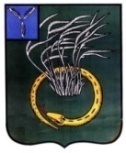 КОНТРОЛЬНО-СЧЕТНАЯ КОМИССИЯПЕРЕЛЮБСКОГО МУНИЦИПАЛЬНОГО РАЙОНАСАРАТОВСКОЙ ОБЛАСТИКОНТРОЛЬНО-СЧЕТНАЯ КОМИССИЯПЕРЕЛЮБСКОГО МУНИЦИПАЛЬНОГО РАЙОНАСАРАТОВСКОЙ ОБЛАСТИ_________________№______________  На № ___________ от _____________             Должность руководителя объекта экспертно-аналитического мероприятияинициалы и фамилия15ФормаПриложение 2 пуу(пункт 4.9. Стандарта)17ФормаПриложение 3КОНТРОЛЬНО-СЧЕТНАЯ КОМИССИЯПЕРЕЛЮБСКОГО МУНИЦИПАЛЬНОГО РАЙОНАСАРАТОВСКОЙ ОБЛАСТИ КОНТРОЛЬНО-СЧЕТНАЯ КОМИССИЯПЕРЕЛЮБСКОГО МУНИЦИПАЛЬНОГО РАЙОНАСАРАТОВСКОЙ ОБЛАСТИ КОНТРОЛЬНО-СЧЕТНАЯ КОМИССИЯПЕРЕЛЮБСКОГО МУНИЦИПАЛЬНОГО РАЙОНАСАРАТОВСКОЙ ОБЛАСТИ ФормаПриложение 4___________________________       (населенный пункт)«__» ___________ 20__ г.Руководитель экспертно-аналитического мероприятия(должность)личная подпись инициалы и фамилияОдин экземпляр акта получил:(должность)личная подпись инициалы и фамилияФормаПриложение 5Приложение:1._______________________________________________2._______________________________________________(указывается наименование приложения на __ л. в ___ экз.)Председатель    личная подпись	     инициалы и фамилия